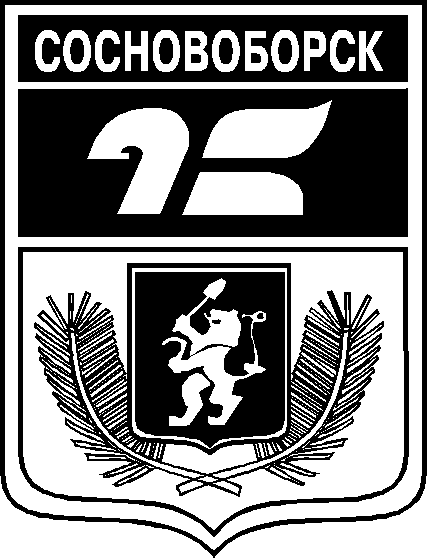 АДМИНИСТРАЦИЯ ГОРОДА СОСНОВОБОРСКАПОСТАНОВЛЕНИЕ02 апреля 2024                                                                                                                          № 486	Об организации временной трудовой занятости несовершеннолетних в 2024 годуВ целях обеспечения занятости несовершеннолетних в 2024 году, в соответствии со ст. 12 Закона Красноярского края от 07.07.2009 г. №8-3618 «Об обеспечении права детей на отдых, оздоровление и занятость в Красноярском крае», руководствуясь муниципальной программой «Молодежь города Сосновоборска», утвержденной постановлением администрации от 14.11.2023 №1519 «Об утверждении муниципальной программы «Молодежь города Сосновоборска», ст. 26,38 Устава города Сосновоборска Красноярского края,ПОСТАНОВЛЯЮОрганизовать деятельность муниципальных трудовых отрядов старшеклассников на территории города Сосновоборска с 08 апреля по 31 декабря 2024 года, краевых трудовых отрядов с 01 июня 2024 по 31 августа 2024 года.Утвердить состав оргкомитета по организации временной трудовой занятости несовершеннолетних в 2024 году (приложение 1).Утвердить перечень трудовых отрядов старшеклассников, действующих на территории города в летний период 2024 года (приложение 2).Утвердить положение об организации временной трудовой занятости несовершеннолетних в 2024 году (приложение 3).Утвердить план мероприятий по организации временной трудовой занятости несовершеннолетних в 2024 году (приложение 4).Рекомендовать руководителям учреждений города, осуществляющим работу с несовершеннолетними, имеющими приоритетное право при трудоустройстве в трудовые отряды старшеклассников, оказать активное содействии в формировании трудовых отрядов старшеклассников.Рекомендовать директору КГКУ «Центр занятости населения города Сосновоборска» Винокуровой И.В.  обеспечить контроль за расходованием средств краевого бюджета и выполнением условий организации временной занятости несовершеннолетних.Постановление вступает в силу в день, следующий за днем его официального опубликования в газете «Рабочий».Контроль за исполнением постановления возложить на заместителя Главы города по социальным вопросам (О.В. Корскова).                                                                        Приложение 1к постановлению администрации города Сосновоборскаот  02 апреля 2024 №486Состав оргкомитета по организации временной трудовой занятости несовершеннолетних в 2024 годуПриложение 2 к постановлению администрации города Сосновоборскаот 02.04.2024 №486Перечень трудовых отрядов старшеклассников, действующих на территории города в 2024 годуПриложение 3 к постановлению администрации города Сосновоборскаот 02.04.2024 №486Положение об организации временной трудовой занятости несовершеннолетних в 2024 году.1. Общие положения.1.1. Настоящее положение регулирует порядок организации трудовой занятости несовершеннолетних в рамках работы муниципального трудового отряда старшеклассников и краевого трудового отряда старшеклассников с учетом соблюдения требований законодательства Российской Федерации и Красноярского края.1.2. Понятия и термины, употребляемые в настоящем положении:- трудовые отряды (далее – отряды) – трудовые коллективы, созданные из числа несовершеннолетних граждан в возрасте от 14 до 18 лет (далее – подростки), сформированные для осуществления социально значимых работ во время летних каникул (в свободное от учебы время);- работник отряда – лицо, принимаемое на работу в МАУ «Молодежный центр» г.Сосновоборска с целью осуществления трудовой функции в отряде. К работникам отряда относятся несовершеннолетние работники отряда и бригадиры отряда;- бригада отряда (далее – бригада) – организованная группа несовершеннолетних работников отряда численностью не более 20 человек;- бригадир отряда (далее – бригадир) – гражданин, в возрасте 18 лет и старше, возглавляющий бригаду несовершеннолетних работников отряда;- несовершеннолетний работник отряда – гражданин в возрасте от 14 до 18 лет, принимаемый в отряд для работы с учетом ограничений, предусмотренных законодательством, и не имеющий ограничений по состоянию здоровья для выполнения работ, установленных приложением № 1 к настоящему положению;Работодателем муниципального ТОС, осуществляющим организационные мероприятия по временному трудоустройству подростков, воспитательную работу, оплату труда подростков и бригадиров, является муниципальное автономное учреждение «Молодежный центр» г. Сосновоборска. Адрес: ул. Солнечная, 6, корпус 3, г. Сосновоборск, 662500, телефон 2-86-54, 2-86-55.Работодатель краевого ТОС будет определен по итогам открытого конкурса на определение поставщика услуг (зонального оператора).1.3. Отряды создаются с целью трудового воспитания подростков, включающего в себя комплекс воспитательных, досуговых и профилактических мероприятий, предусматривающих привлечение подростков к трудовой деятельности.1.4. Основными задачами организации трудового воспитания подростков являются формирование трудовых навыков, привлечение подростков к трудовой деятельности, получение профессиональных навыков, профилактика негативных проявлений в молодежной среде, выполнение социально значимых работ, пропаганда идеологии гражданского сотрудничества.1.5. Отряды могут привлекаться для участия в проектах по организации трудового воспитания несовершеннолетних граждан в возрасте от 14 до 18 лет, разработанных и реализуемых предприятиями, учреждениями и организациями любой формы собственности (далее – заказчики), на основании соглашения о сотрудничестве, заключаемого между организатором отряда и заказчиком, при условии, что все результаты работ передаются для социальных нужд города Сосновоборска.1.5. Работники отряда не могут привлекаться к работам, направленным на поддержку и/или участие в избирательных кампаниях, на достижение политических, религиозных целей, и иным работам, на которых запрещается применение труда лиц в возрасте до восемнадцати лет в соответствии с действующим законодательством Российской Федерации.2. Участники ТОС2.1. Участниками ТОС могут быть несовершеннолетние в возрасте от 14 до 18 лет, добровольно изъявившие желание работать в свободное от учебы время, не имеющие медицинских противопоказаний для выполнения видов работ, определенных в приложении № 1 к настоящему положению. 2.2. Приоритетным правом при формировании трудового отряда (не менее 50 % от общего числа работников ТОС) обладают следующие категории подростков:состоящие на учёте в муниципальных комиссиях по делам несовершеннолетних и защите их прав;состоящие на учёте в органах внутренних дел;состоящие на учёте в учреждениях уголовно-исполнительной системы;содержащиеся в социально-реабилитационных центрах для несовершеннолетних, социальных приютах, центрах помощи детям, дети сироты, дети, оставшиеся без попечения родителей;дети из малообеспеченных, многодетных, неполных семей, семей безработных граждан.Подростки данной категории устраиваются в ТОС на основании заявок, поданных органами и учреждениями города, осуществляющими работу с несовершеннолетними категории СОП и ТЖС:комиссия по делам несовершеннолетних и защите их прав;ОПДН ОВД по городу Сосновоборску;КГБОУ «Сосновоборский детский дом»;ТО КГКУ "УСЗН" по г. Сосновоборску Красноярского края;Управление образования администрации города Сосновоборска.2.3 Приоритетное право при формировании трудового отряда имеют дети из семей-участников СВО при предоставлении подтверждающих документов (вне зависимости от окончания участия граждан в специальной военной операции или окончания проведения специальной военной операции).2.4. Общий состав 	подростков категории ТОС и ТЖС, устраиваемых в ТОС, утверждается решением оргкомитета по организации временной трудовой занятости несовершеннолетних в 2024 году в течение пяти рабочих дней после подачи заявок организатору.2.5. Бригадиром может быть назначен гражданин РФ, достигший 18 лет и имеющий полное среднее образование.3. Порядок набора в отряд3.1. МАУ «Молодежный центр» г. Сосновоборска информирует несовершеннолетних граждан в возрасте от 14 до 18 лет о возможности трудоустройства в трудовой отряд. 3.2. Заявление о приеме в отряд подается организатору отряда на апрель месяц по 12 апреля, далее в срок 15 числа месяца, предшествующего месяцу трудоустройства.3.3. Прием несовершеннолетних работников и бригадиров в отряд производится на основании срочного трудового договора, заключенного с организатором отряда.3.4. Для заключения трудового договора лицо, поступающее на работу в отряд, предъявляет организатору отряда следующие документы (в соответствии со статьями 63, 65, 69 Трудового кодекса Российской Федерации):паспорт или иной документ, удостоверяющий личность, - такими документами могут быть документы, упомянутые в Классификаторе, утвержденном Решением Коллегии Евразийской экономической комиссии от 02.04.2019 N53;трудовую книжку (в случае ее ведения) и (или) сведения о трудовой деятельности, за исключением случаев, если трудовой договор заключается впервые;документ, подтверждающий регистрацию в системе индивидуального (персонифицированного) учета (за исключением случая поступления на работу впервые лица, на которого не открыт индивидуальный лицевой счет). Таким документом может быть карточка СНИЛС, выданная до 01.04.2019, либо уведомление о регистрации в данной системе в виде электронного документа или на бумажном носителе по форме, утвержденной Постановлением Правления ПФР от 13.06.2019 N 335п (п. 3 ст. 9 Федерального закона от 01.04.1996 N 27-ФЗ, ст. 7 Федерального закона от 01.04.2019 N 48-ФЗ);документ об образовании и (или) о квалификации либо наличии специальных знаний (при поступлении на работу, требующую специальных знаний или специальной подготовки). Для лиц в возрасте от 16 до 18 лет такими документами являются, в частности, аттестат об основном общем или среднем общем образовании, диплом о среднем профессиональном образовании, образцы которых утверждены Приказом Минпросвещения России от 05.10.2020 N545 (далее - Приказ N545) и Приказом Минпросвещения России от 02.06.2022 N390. Вместо документа об образовании работодателю может быть представлена справка об обучении или о периоде обучения, которая выдается организацией, осуществляющей образовательную деятельность (ч. 12 ст. 60 Федерального закона от 29.12.2012 N273-ФЗ; далее - Закон N273-ФЗ);Для лиц в возрасте от 15 до 16 лет такими документами являются, в частности, аттестаты об основном общем или среднем общем образовании, образцы которых утверждены Приказом N545. Вместо документа об образовании работодателю может быть представлена справка об обучении или о периоде обучения, которая выдается организацией, осуществляющей образовательную деятельность (ч. 2 ст. 63 ТК РФ, ч. 12 ст. 60, ч. 5 ст. 61, ч. 6 ст. 66 Закона N273-ФЗ).Для лиц, достигшими 14-летнего возраста такими документами являются, в частности, аттестаты об основном общем или среднем общем образовании, образцы которых утверждены Приказом N545. Вместо аттестата работодателю может быть представлен другой документ, например, выданная образовательной организацией справка об обучении, в которой указан режим обучения (ч. 12 ст. 60 Закона N273-ФЗ). Этот документ необходим для того, чтобы при приеме на работу несовершеннолетнего, продолжающего получать общее образование, установить ему режим рабочего времени без ущерба для освоения образовательной программы (ч. 3 ст. 63 ТК РФ);документ воинского учета (если на момент заключения трудового договора несовершеннолетний должен быть поставлен на воинский учет);медицинская справка о состоянии здоровья по форме 086/у, которая выдается после прохождения обязательного предварительного медицинского осмотра (ст.69, ч. 1 ст. 266 ТК РФ).документ, подтверждающий согласие одного из родителей (попечителя) на заключение трудового договора (с лицами, в возрасте от 14 до 15 лет);документ, подтверждающий согласие органа опеки и попечительства или иного законного представителя, если речь идет о трудоустройстве детей-сирот и детей, оставшихся без попечения родителей (с лицами, в возрасте от 14 до 15 лет).реквизиты счета, открытого в российской кредитной организации для перечисления заработной платы;3.5. Основания для отказа в заключении трудового договора:- отсутствие в отряде свободных рабочих мест (вакансий);- несоответствие кандидата требованиям, установленным в пункте 2.1. настоящего положения;- непредставление полного пакета документов, указанных в пункте 3.4. настоящего положения.При отсутствии указанных выше оснований учитывается приоритетное право согласно п. 2.2  настоящего положения и очередность подачи заявления о приеме в отряд.3.6. Не может быть отказано в трудоустройстве на основании половой, религиозной и национальной принадлежности.3.7. Прием в отряд и увольнение из отряда осуществляется в порядке, установленном трудовым законодательством Российской Федерации.3.8. Продолжительность рабочего времени устанавливается в соответствии с действующим законодательством Российской Федерации. Для несовершеннолетних работников всех ТОС устанавливается пятидневная рабочая неделя. Продолжительность рабочего дня:- для муниципального ТОС - 2,5 часа;для краевого ТОС - не более 5 часов для подростков 15-16 лет, не более 7 часов - для подростков 17-18 лет.Оплата труда несовершеннолетних работников муниципального ТОС производится пропорционально отработанному времени исходя из минимального размера оплаты труда в месяц, установленного Федеральным Законом от 27 ноября 2023г. N 548-ФЗ "О внесении изменений в статью 1 Федерального закона «О минимальном размере оплаты труда». Для бригадиров устанавливается пятидневная рабочая неделя с 3-х часовой продолжительностью рабочего дня.Заработная плата бригадиров муниципального отряда старшеклассников устанавливается в размере 13854,60 руб. (тринадцать тысяч восемьсот пятьдесят четыре рубля 60 копеек).              3.9. Запрещается привлекать лиц, не достигших 18 лет, к работам, указанным в статьях 265, 298, 342 Трудового кодекса РФ.4. Организация деятельности трудовых отрядов4.1. Управление деятельностью отряда осуществляется организатором отряда. Организатор отряда подчиняется в своей деятельности непосредственно руководителю Управления культуры, спорта, туризма и молодежной политики администрации г. Сосновоборска (далее - УКСТМ), несет ответственность за формирование и функционирование отряда.4.2. Функции организатора отряда:- выступает в качестве работодателя в отношении работников отряда (осуществляет прием на работу, подает документы на начисление и выплату заработной платы в отдел бухгалтерского сопровождения МКУ "ЦТП", следит за соблюдением условий труда и др.);- осуществляет материально-техническое обеспечение деятельности отряда, в том числе стройматериалами, оборудованием, хозяйственным инвентарем и униформой;- обеспечивает информационное сопровождение деятельности отряда;- осуществляет набор и обучение бригадиров отряда;- обеспечивает контроль деятельности отряда.4.3. В случае привлечения отрядов для участия в проектах по организации трудового воспитания несовершеннолетних граждан в возрасте от 14 до 18 лет, разработанных и реализуемых предприятиями, учреждениями и организациями любой формы собственности (заказчиками), МАУ «Молодежный центр» г. Сосновоборска заключает соглашение о сотрудничестве с заказчиками, в котором определяются объемы, виды работ, а также численность работников отряда, необходимая для их выполнения.4.4. В состав каждой бригады может входить не более 20-ти несовершеннолетних работников отряда.4.5. Бригадиры отряда возглавляют рабочие бригады несовершеннолетних работников отряда. Бригадир отряда несет персональную ответственность за деятельность несовершеннолетних работников отряда, их жизнь и здоровье, соблюдение трудовой дисциплины в своей бригаде, выполнение норм безопасности в ходе работ.Функции бригадира отряда:- осуществляет помощь несовершеннолетним работникам отряда в освоении навыков трудовой дисциплины, формирует уважительное отношение к трудовой деятельности;- организует работу бригады на вверенном ему объекте;- обеспечивает соблюдение несовершеннолетними работниками бригады трудовой дисциплины, техники безопасности, норм охраны труда и правил поведения в общественных местах;- ведет учет рабочего времени несовершеннолетних работников отряда;- заполняет табели учета рабочего времени, ведомости и иные отчетные документы для последующей передачи организаторам отряда;- принимает участие в профориентационных и культурно-массовых мероприятиях отряда.4.6. Несовершеннолетние работники отряда входят в состав бригад; в трудовой деятельности подчиняются бригадиру отряда и выполняют свои обязательства в отряде в соответствии с условиями заключенного срочного трудового договора, действующим трудовым законодательством; в свободное от работы и учебы время участвуют в культурно-массовых и профориентационных мероприятиях отряда4.7. Работники отряда обязаны неукоснительно соблюдать должностные обязанности, правила и нормы по охране труда и технике безопасности, соблюдать правила внутреннего трудового распорядка отряда, бережно относиться к имуществу работодателя и других работников, а также к вверенному работникам отряда имуществу, проявлять корректное и уважительное отношение к другим участникам отряда.5. Обеспечение деятельности отряда5.1. Расходы на организацию деятельности трудовых отрядов старшеклассников производятся за счет средств бюджета города Сосновоборска на текущий финансовый год, предусмотренных муниципальной программой «Молодежь города Сосновоборска», утвержденной постановлением администрации г.Сосновоборска № 1519 от 14 ноября 2023 года, а также краевого и федерального бюджета.5.2. Обеспечение работников отряда униформой, средствами индивидуальной защиты, оборудованием и инвентарем, стройматериалами и хозяйственным инвентарем осуществляет организатор отряда.5.3. Прием на работу всех работников отряда осуществляется организатором отряда.5.4. Расчет и выплата заработной платы всем работникам отряда осуществляется отделом бухгалтерского сопровождения МКУ "ЦТП".Приложение № 1 к Положению об организации временной трудовой занятости несовершеннолетних в 2024 годуДопустимый перечень видов работ 
для несовершеннолетних граждан при организации 
трудовых отрядов старшеклассников Красноярского краяПриложение № 4 к постановлению администрации города Сосновоборска от 02.04.2024 №486ПЛАНмероприятий по организации временной трудовой занятости несовершеннолетних в 2024 годуГлава города Сосновоборска                                         А.С.КудрявцевО.В. Корсковазаместитель Главы города по социальным вопросам, председатель оргкомитетаМ.В. Белянинаруководитель Управления культуры, спорта, туризма и молодежной политики администрации города, заместитель председателя оргкомитетаИ.И. Кудряшоваруководитель Управления образования администрации города;О.В. Воробьеваначальник ТО КГКУ "УСЗН" по г. Сосновоборску Красноярского края (по согласованию)И.В. Винокуровадиректор КГКУ «Центр занятости населения города Сосновоборска» (по согласованию)К.С. Савельеваглавный специалист, обеспечивающий деятельность комиссии по делам несовершеннолетних и защите их прав администрации города СосновоборскаТ.В. Карповадиректор МАУ «Молодежный центр» г.Сосновоборска;С.В.Филькинадиректор КГКУ «Сосновоборский детский дом»                             (по согласованию)М.Ю.Чащинаглавный врач  КГБУЗ «Сосновоборская городская больница»(по согласованию)А.А. Субботинначальник отдела полиции МО МВД РФ «Березовский» (по согласованию)НаименованиеотрядаСрокитрудовогосезонаСрокитрудовогосезонаБригады и виды выполняемых работКол-во участников отрядаКоординаторМуниципальный трудовой отряд старшеклассниковС 15.04.2024 по 31.12.2024С 15.04.2024 по 31.12.2024Зеленый десант - благоустройство территории города, детских и спортивных площадок, мест отдыха.78Карпова Татьяна Владимировна, директор МАУ «Молодежный центр» г. СосновоборскаМуниципальный трудовой отряд старшеклассниковС 15.04.2024 по 31.12.2024С 15.04.2024 по 31.12.2024Медиа-бригада – освещает мероприятия и работу трудовых отрядов9Карпова Татьяна Владимировна, директор МАУ «Молодежный центр» г. СосновоборскаМуниципальный трудовой отряд старшеклассниковС 15.04.2024 по 31.12.2024С 15.04.2024 по 31.12.2024Отряд вожатых – сопровождение отрядов школьников  в пришкольных лагерях60Карпова Татьяна Владимировна, директор МАУ «Молодежный центр» г. СосновоборскаИтого:Итого:Итого:Итого:147Краевой трудовой отряд старшеклассниковИюнь, июльУборка и  благоустройство лесопарковой территории города, общественных пространств,  работы по благоустройству пространства рядом с молодежным центром (молодежный сквер) Уборка и  благоустройство лесопарковой территории города, общественных пространств,  работы по благоустройству пространства рядом с молодежным центром (молодежный сквер) 103Карпова Татьяна Владимировна, директор МАУ «Молодежный центр» г. СосновоборскаИтого Итого Итого Итого 103ВсегоВсегоВсегоВсего250№ п/пНаименование видов деятельностиОбщие услуги по благоустройствуОбщие услуги по благоустройствуСтрижка живых изгородей, декоративное кронирование деревьевОчистка территории после стрижки и кронирования деревьев Уборка скошенной травы, сорняков и мелких кустарниковУстройство цветников (высадка цветочной рассады, установка альпийских горок)Уход за клумбами (прополка, полив)Побелка деревьев и кустарниковОчистка территории от бытового мусора и валежника (без рубки сухостоя)Проведение экологических акцийОчистка территорий от снега, посыпка пескомЗаливка и обслуживание катковОбслуживание спортивных площадок (посев газонной травы на спортивном поле, покраска спортивных снарядов, нанесение разметок на футбольном поле)Ландшафтное проектирование и разработка проекта цветочных клумбРемонтно-строительная деятельностьРемонтно-строительная деятельностьСтроительство малых архитектурных форм (песочницы, качели, лавочки игровые площадки, скамьи, вазоны и т.п.)Уход за малыми архитектурными формами (мелкий ремонт, подготовка к покраске и покраска)Покраска и побелка нетоксичными красками иных уличных объектов (заборы, бордюры и т.п.)Изготовление и установка щитов безопасности, знаков внимания в местах посещений (лес, пляж и т.п.) Изготовление и размещение щитов с информацией об исторических местах и памятникахХудожественное оформление уличных стенИзготовление и установка птичьих домиков и кормушек№ п/пНаименование мероприятияСрок исполненияОтветственный за исполнение1.Подготовка нормативной и правовой распорядительной документации04.04.2024М.В.Белянина 2.Формирование списка несовершеннолетних, имеющих право на приоритетное трудоустройство в ТОСДо 15 числа месяца, предшествующего месяцу трудоустройстваО.В.ВоробьеваН.М. КовалёваА.А. СубботинИ.И.КудряшоваС.В.Филькина3Подготовка сметы на организацию деятельности ТОСДо 20  числа месяца, предшествующего месяцу трудоустройстваТ.В. Карпова4Определение и согласование объемов работ ТОС с подрядчикамиДо 20  числа месяца, предшествующего месяцу трудоустройстваТ.В. Карпова5Разработка и согласование с партнерами плана мероприятий ТОСДо 20  числа месяца, предшествующего месяцу трудоустройстваТ.В. Карпова6Согласование порядка прохождения медосмотра несовершеннолетних, устраиваемых в ТОСДо 25  числа месяца, предшествующего месяцу трудоустройстваТ.В. Карпова М.Ю.Чащина7Подбор и согласование кандидатур, назначаемых на должность бригадиров ТОС, проведение инструктажа по технике безопасности и организации работы ТОСДо 25  числа месяца, предшествующего месяцу трудоустройстваТ.В. Карпова8Оформление трудоустройства в ТОС несовершеннолетних и бригадировДо 25  числа месяца, предшествующего месяцу трудоустройстваТ.В. Карпова9Подготовка приказов на увольнение из ТОСПоследний рабочий день сотрудникаТ.В. Карпова10Предоставление руководителю УКСТМ отчета о деятельности МТОС и зональному координатору о деятельности КТОСДо 10 числа месяца, следующего за отчетнымТ.В. Карпова